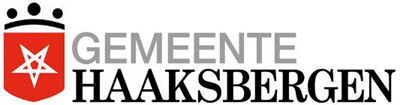 TOELICHTING OP AANVRAAGFORMULIEREVENEMENTENVERGUNNINGDit aanvraagformulier voorzien van ALLE gevraagde bijlagen, getekend indienen bij de gemeente Haaksbergen. Bij het niet tijdig indienen van uw aanvraag kan het bestuursorgaan besluiten uw aanvraag niet in behandeling te nemen. Denkt u er hierbij ook aan dat u het KvK-nummer of BSN-nummer invult. Dit is van belang voor het in rekening brengen van de leges. U kunt uw aanvraag indienen per post:postbus 1027480 AC  Haaksbergen of per emailgemeente@haaksbergen.nl (denk wel aan de handtekening!)of persoonlijk afgeven bij de centrale receptie van het gemeentehuis;Blankenburgerstraat 287481 EB  HaaksbergenTelefoon 053-5734567Fax 053-5728075Aanvragen die via het persoonlijke e-mailadres van medewerkers van de gemeente Haaksbergen worden ingediend worden NIET in behandeling genomen!Bij aanvraagformulieren die niet volledig zijn ingevuld of niet voorzien zijn van de gevraagde bijlage(n), wordt de aanvrager op grond van artikel 4:5 van de Algemene wet bestuursrecht in de gelegenheid gesteld om binnen een week de aanvraag compleet te maken. Ontvangen wij de gevraagde bescheiden niet binnen de termijn dan wordt uw aanvraag om een evenementenvergunning buiten behandeling gesteld. U kunt dan het evenement niet organiseren.IndieningstermijnenVoor het indienen van aanvragen om een evenementenvergunning gelden met ingang van 15 juli 2016 minimale termijn van 18 weken tenzij duidelijk is hoe uw evenement geclassificeerd is. Is dat bij u bekend dan gelden de volgende minimale termijnen: A-evenementen	10 wekenB-evenementen	14 wekenC-evenementen	18 wekenDeze termijnen kunnen alleen gehaald worden als aanvragen compleet ingediend zijn. Dient u op het laatste moment geen complete aanvraag in dan loopt u het risico dat het evenement geen doorgang kan vinden. Het spreekt voor zich dat u de aanvraag moet indienen voorafgaand aan het evenement. Wij gaan uit van de wettelijke bezwarentermijn van zes weken. Deze wettelijke termijn moet in acht worden genomen. De zes weken zijn vervat in genoemde termijnen.Hieronder geven wij aan waar u in elk geval aan moet denken en op welke onderdelen het vaakst geadviseerd wordt door de hulpdiensten. Let op: dit is geen uitputtende lijst. U moet zelf iedere vraag op het aanvraagformulier zo volledig mogelijk beantwoorden. Hoe weet ik hoe mijn evenement geclassificeerd is?Als u al vaker een evenementenvergunning hebt aangevraagd voor het betreffende evenement dan kunt u de classificatie daarin terugvinden. Dit neemt niet weg dat de risicoclassificatie gewijzigd kan zijn. Het doen van een vooraankondiging voor uw evenement kan helpen bij het bepalen van de risicoclassificatie. Wij raden u dan ook aan gebruik te maken van de mogelijkheid tot het doen van een vooraankondiging. Wilt u dit niet, dan raden wij u aan om in elk geval uit te gaan van 18 weken voorafgaand aan het evenement. Ik weet niet welke muziekband komt of ik wil nog niet bekend maken welke band er komt.Dat u niet weet welke band komt of dat u het nog niet bekend wilt maken, is begrijpelijk. Dat neemt niet weg dat het nog steeds mogelijk is om ondanks dat een aanvraag tijdig in te dienen. Het gaat niet om de band zelf maar om het muziekgenre. Dat blijkt ook uit het aanvraagformulier. U als organisator weet zelf heel goed of het gaat om  bijvoorbeeld een houseparty, piratenmuziek of een popconcert. Op basis daarvan kan alvast het risicoprofiel bekeken worden. Het niet op tijd inleveren omdat u niet weet welke band komt en/of niet wilt aangeven om welk muziekgenre het gaat, houdt een risico in, nl. het niet doorgaan van het evenement omdat de aanvraag te laat is ingediend. Let er op dat u bij een meerdaags evenement per dag aangeeft welk muziekgenre van toepassing is. Aan welke bijlagen bij de aanvraag moet u in elk geval denken?In elk geval moet er een duidelijke (digitale)  plattegrond met daarop op schaal aangegeven wat waar komt te staan bijgevoegd worden. Het liefst ontvangen wij dit digitaal. Tent, parachutetent, tribune, podium, e.d.Is er sprake van een tent, parachutetent, tribunes of een podium? Vaak beschikt de leverancier over documenten die inzicht geven in de constructie van de tent, parachutetent, tribune of podium. Ook geeft dit document inzicht in de kwaliteit van het doek van de tent of parachutetent en de brandwerendheid daarvan. Vaak wordt dit document het tentboek genoemd. Vrijwel iedere leverancier beschikt over een digitale versie van dit tentboek. Vanzelfsprekend mag u dit digitale tentboek ook bij ons digitaal aanleveren. Tafels, banken, stoelen, statafels, bar, podium/podia, etc. in de tent?Gaat u tafels, stoelen of banken plaatsen in de tent? Of een podium en/of een bar? Dan moeten deze op schaal ingetekend worden op de plattegrond van de tent. Dit heeft alles te maken het advies omtrent de brandveiligheid en het brandveilig kunnen gebruiken van de tent. Bak- en braadkramenVaak wordt bij een evenement een bak- en braadkraam geplaatst. Daarbij moet u denken aan bijvoorbeeld een patatwagen, oliebollenkraam, viskraam, o.i.d. Voor de hulpdiensten is het van belang te weten waar deze kramen komen te staan. Geeft u dit duidelijk aan op de tekening. Geef daarbij ook aan of er sprake is van stoken op gas of elektra. Brandblussers?Gaat u brandblussers plaatsen, geeft u dan aan waar u deze plaatst. Dit ook met het oog op het advies over de brandveiligheid. StroomvoorzieningVan belang is dat u aangeeft hoe het evenement van stroom wordt voorzien en waar deze stroompunten zich bevinden. Ook dit is van belang met het oog op de brandveiligheid.  Bij sommige evenementen wordt gebruik gemaakt van de stroompunten van de gemeente. Enkel aangeven dat er gebruik gemaakt worden van de stroompunten van de gemeente is onvoldoende. Dit moet echt op tekening aangegeven worden omdat dit van belang is voor de hulpdiensten. Denkt u er overigens aan dat, mocht u gebruik maken van de stroompunten van de gemeente, de kosten hiervan bij u in rekening worden gebracht. Het kan zijn dat u gebruik maakt van aggregaten. Geef deze weer op de tekening. VerkeersmaatregelenVoor diverse evenementen is het zo dat er tevens verkeersmaatregelen getroffen moeten worden. Denk bijvoorbeeld aan het tijdelijk afsluiten van een weg. Geef alle noodzakelijke verkeersmaatregelen aan op de tekening zodat onze verkeersdeskundige hierover een advies kan uitbrengen. Geef ook de aan- en afrijroutes voor de hulpdiensten aan op tekening. Hou er rekening mee dat er voor de hulpdiensten een vrije doorgang is van 3.50 m tussen obstakels. Een obstakel kan een gebouw of een tent zijn maar ook (markt)kramen of bak- en braadinrichtingen (patatwagen o.i.d). Gecertificeerde verkeersregelaarsMaakt u gedurende het evenement gebruik  van verkeersregelaars dan moet u er aan denken dat zij gecertificeerd moeten zijn. Op de plattegrond moet aangegeven worden waar ze komen te staan. Ook het aantal verkeersregelaars moet ingevuld worden. Let op: het kan zijn dat u aangeeft dat er geen verkeersregelaars worden ingezet maar dat wij op basis van advies van de politie wel besluiten om aan de evenementenvergunning het voorschrift te verbinden dat u gecertificeerde verkeersregelaars dient aan te stellen. Voor verkeersregelaars gelden verplichte kledingvoorschriften. Als organisatie dient u er op toe te zien dat de verkeersregelaars beschikken over de juiste kleding. Er is in Haaksbergen een organisatie die beschikt over gecertificeerde verkeersregelaars die ingezet kunnen worden bij evenementen. Kijkt u daarvoor op de website www.vkrhaaksbergen.nl. EvenemententerreinVaak wordt er in de evenementenvergunning iets gezegd over het evenemententerrein. De bedoeling daarvan is dat het voor een bezoeker duidelijk is dat hij/zij een gebied betreedt waar een activiteit plaatsvindt. Die herkenbaarheid van het terrein kan gegeven worden door het plaatsen van dranghekken, sluisjes, e.d. Ook voor een nietsvermoedende automobilist moet duidelijk zijn dat hij zich op dat moment daar niet mag bevinden. Maak daarom in de aanvraag en op de tekening duidelijk hoe u het evenemententerrein vormgeeft en afsluit. Publiek/bezoekersaantallenOrganiseert u een evenement en is het niet de bedoeling dat er ergens publiek staat? Maak inzichtelijk waar wel en waar geen publiek mag staan. Maak ook duidelijk hoe u bezoekers daar op gaat wijzen.Bezoekersaantallen zijn van belang, zeker ook daar waar het gaat om zgn. tentfeesten. Maak duidelijk hoeveel bezoekers er gelijktijdig (op het drukste moment van de dag/avond) aanwezig zijn. BeveiligingU bent zelf verantwoordelijk voor de beveiliging van het evenement. De politie adviseert ons over de in te zetten beveiliging. Wij volgen altijd het advies van de politie in deze op. Dat u zelf in de aanvraag aangeeft dat u geen beveiliging noodzakelijk acht vanwege de aard van het evenement, maakt dit niet anders. EHBO en EHBO-ruimteU dient er voor te zorgen dat het voor de bezoekers van uw evenement duidelijk is waar ze de EHBO kunnen vinden. De algemene richtlijn is: per 1000 gelijktijdig aanwezige bezoekers dient één EHBO-er ingezet met een minimum van twee. EHBO én een eerstehulppost moeten ingezet worden, indien één of meer van onderstaande omschrijvingen van toepassing zijn:*	meer dan 1.000 gelijktijdig aanwezige bezoekers en/of deelnemers;*	sportwedstrijden met meer dan 200 deelnemers, waarbij het draait om snelheid;*	autocross of motorcross;*	verwacht bovenmatig alcohol- en/of middelengebruik. Zet u vanuit uw eigen vereniging of stichting EHBO in, denk er dan aan dat dit verzekeringstechnisch gezien goed geregeld is. AlcoholAan jongeren onder 18 jaar mag geen alcohol worden verstrekt. Maak duidelijk hoe u voorkomt dat jongeren onder 18 jaar alcohol kunnen kopen (bijvoorbeeld door het verstrekken van polsbandjes).VeiligheidsplanAl vrij snel is er sprake van een zgn. B-evenement. In die gevallen is een veiligheidsplan verplicht. Een voorbeeld van een veiligheidsplan treft u aan op onze website. In dit veiligheidsplan wordt aandacht besteed aan de meest uiteenlopende scenario’s, waar u als organisatie ook mee te maken kunt krijgen en waar u wel op voorbereid moet zijn. Voor de goede orde: bij B- en C-evenementen is dit verplicht maar het kan geen kwaad om als organisator van een A-evenement hier ook rekening mee te houden. Het is voor u als organisatie en met name voor de vrijwilligers/medewerkers die u inzet, ook goed om te weten hoe ze moet handelen in geval van een calamiteit. Ook aan de weersomstandigheden wordt aandacht geschonken en ook dat is van belang voor alle organisatoren, ongeacht of er nu sprake is van een A, B of C evenement. Kortom, dit zorgt er voor dat u zich als organisatie ook bewust wordt van mogelijke risico’s. Melding brandveilig gebruik Houdt u een evenement in een bestaand pand, hou er dan rekening mee dat dit pand ten behoeve van uw evenement brandveilig gebruikt moet kunnen worden. In een enkel geval zal het zo zijn dat er een melding brandveilig gebruik gedaan is en dat uw evenement voldoet aan deze melding. Het zal echter meestal zo zijn dat er nog geen sprake is van een melding brandveilig gebruik. In dat geval moet u als gebruiker of de eigenaar van het pand, een melding brandveilig gebruik doen. Een gebruiksmelding kan via het Omgevingsloket online (www.omgevingsloket.nl) worden gedaan. Kies hiervoor ‘Een gebouw brandveilig gebruiken’, vul de vergunningencheck in en dien vervolgens de aanvraag of de melding, inclusief de bijbehorende gegevens, digitaal in. Bij de aanvraag of melding moet in ieder geval een plattegrond van het gebouw worden aangeleverd waarop de brandveiligheidsvoorzieningen – blusmiddelen, vluchtroutes, etc. – zijn aangegeven. Standplaatsen centrumOrganiseert u een evenement in het centrum van Haaksbergen? Hou dan rekening met de standplaatshouders die een vergunning hebben om daar te mogen staan. Informeer hen tijdig over het door u te organiseren evenement. Aanvraagformulier voor evenementenvergunning gemeente Haaksbergen.Naam evenement:      BELANGRIJKHet is belangrijk dat u dit formulier in zijn geheel duidelijk en leesbaar invult. Is uw aanvraag niet volledig ingevuld, of niet voorzien van alle gevraagde bijlage(n) wordt u, indien de termijn dit toelaat, op grond van artikel 4:5 van de Algemene wet bestuursrecht in de gelegenheid gesteld om binnen een genoemde termijn de aanvraag compleet te maken. Bij aanvragen die niet binnen de gestelde termijn worden aangeleverd, kan niet worden gegarandeerd dat deze voor het evenement kunnen worden behandeld, en kunnen dus buiten behandeling  worden gesteld. U mag uw evenement dan niet laten plaatsvinden. De datum van binnenkomst bij de gemeente is hiervoor bepalend. Denk aan de bijlagen! Deze staan benoemd bij onderdeel 19 van dit document.Indien onderdelen uit dit formulier terugkomen in uw veiligheidsplan, dan mag u daar in dit formulier naar verwijzen. Dit formulier + alle gevraagde bijlagen  zenden of afleveren bij gemeente .Bezoekadres: Postadres: Telefoonnummer: Email: Opzet veiligheidsplanAanleiding opstellen veiligheidsplanDe organisator van een evenement is verantwoordelijk voor de veiligheid van de bezoekers en een ordelijk verloop van het evenement. Door het opstellen van een veiligheidsplan bereidt men (de organisator) zich voor op de bestrijding van een mogelijk incident en wordt inzichtelijke welke preventieve maatregelen er zijn genomen om calamiteiten te voorkomen danwel te bestrijden. Relevante informatie als belangrijke telefoonnummers en afspraken over onder andere brandveiligheid, EHBO en verkeer en de taken en verantwoordelijkheden van betrokken partners staan hierin beschreven.Onderdelen veiligheidsplanEen veiligheidsplan omvat in ieder geval de volgende onderdelen:Omschrijving van het evenement en bijbehorende activiteiten 
Bij meerdaagse evenementen of diverse locaties dient er per activiteit aangegeven te worden wat wanneer waar plaatsvindt en hoeveel gelijktijdig aanwezige bezoekers er maximaal aanwezig zijn. Ook neem je, indien van toepassing, hierin op hoeveel deelnemers je verwacht.Risico-inventarisatie
Beschrijf de (realistisch) te verwachten risico’s bij je evenement. Dit kun je benaderen vanuit drie invalshoeken:De locatie waar je evenement plaatsvindt (bijv. in een binnenstad of in een weiland).Het type dat op je evenement afkomt (bijv. het aantal en het type publiek).De activiteiten die organiseert (bijv. sportwedstrijd, optredens, stuntshow).Omschrijving van de organisatie en communicatieschema
Welke personen vervullen welke rol binnen de organisatie, denk hierbij bijvoorbeeld aan coördinator calamiteiten, coördinator EHBO enz. Geef hierbij ook aan hoe deze personen met elkaar in verbinding staan, kortom maak een communicatieschema. Houdt er rekening mee dat bij veel evenementen de telefonische bereikbaarheid slecht is. Zorg dan voor portofoons.Beschrijving geneeskundige inzet, beveiliging, verkeersmaatregelen
Indien er bijvoorbeeld EHBO/ambubikers/ambulance, beveiliging en/of verkeersregelaars worden ingezet geef dan aan hoeveel, waar ze staan en wat hun taken zijn.Bereikbaarheid
Geef aan hoe de bereikbaarheid van de evenementlocatie voor hulpdiensten geregeld is. Denk hierbij o.a. aan het inrichten van een calamiteitenroute. Geef dit door aan de hulpdiensten. Scenario’s
Benoem welke risico’s er eventueel bij het evenement kunnen komen kijken en geef aan hoe hier op voorbereidt is. Beschrijf wie welke rol en verantwoordelijkheden heeft en denk hierbij ook weer aan de onderlinge communicatie. Wie alarmeert wie, hoe lopen de lijntjes? Veelvoorkomende scenario’s zijn:Slecht weer (Denk aan weersmonitoring, doet dat iemand uit de eigen organisatie via Buienradar of wordt hier een meteoconsult voor ingeschakeld? Bepaal vooraf bij welke weersomstandigheden het evenement niet doorgaat, stopgezet wordt of een andere invulling krijgt. Bijvoorbeeld door het programma/locatie aan te passen)Ongeval (Denk er bijvoorbeeld bij een wielerronde of carnavalsoptocht aan dat het evenement tijdelijk stopgezet kan worden)OrdeverstoringBrand (denk aan het plaatsen van blusmiddelen en wijs mensen uit de organisatie hier op)Overcrowding (hoe voorkom je dat het maximaal aantal toegestane mensen op één (of meer) locatie(s) niet overschreden wordt)Ontruiming 
Benoem in welke gevallen (gedeeltelijke) ontruiming plaats zou moeten vinden en op welke wijze.Bijlagen (indien van toepassing)
Denk hierbij onder andere aan:Situatietekening met daarop aangegeven:route/parcours evenementcalamiteitenrouteingangen evenementenlocatie EHBO-postToiletten VerkeersmaatregelenTentenUitgebreid programma van activiteiten met o.a. artiesten enz.Reglement van de (branche)vereniging waar deelnemers zich aan dienen te houden (bijv. bij carnavalsoptochten).Huisregels (bijv. bij festivals).Tip: Combineer de onderdelen 1 en 3 (en deels 4) met elkaar in een tabel. Dit is makkelijk en geeft direct een goed overzicht. Zie de paragraaf Voorbeelden.AandachtspuntenHoudt het veiligheidsplan actueel. Let hierbij op de contactpersonen en telefoongegevens.Stem indien er meerdere evenementen op hetzelfde moment op dezelfde locatie worden georganiseerd door verschillende organisatoren de plannen met elkaar af. Zo voorkom je dat er in geval van een calamiteit op een verschillende manier gehandeld wordt en loop je elkaar niet in de weg.VoorbeeldenOnderstaande tabellen kunnen gebruikt worden in het veiligheidsplan om een aantal onderdelen duidelijk weer te geven.      				Bijlage Kamperen							Gemeente Haaksbergen							Afdeling Ruimtelijke Ontwikkeling							Postbus 102							7480 AC  HAAKSBERGENDRANK- en HORECAWET								Aanvraag ter verkrijging van een ontheffing als bedoeld in artikel 35 Drank- en Horecawet.1.   Aanvragernaam en voornamen:		     straatnaam en huisnummer:	     postcode en woonplaats:	           mobiele telefoonnummer:	     geboortedatum en -plaats:	      burger service nummer:		      2.   Omschrijving van de plaats waar en de gelegenheid waarbij u voornemens bent zwak
      alcoholhoudende dranken te gaan verstrekkenter gelegenheid van:		      welke wordt gehouden op het adres:       te:       3.   Hieronder aangeven voor welke dagen en welke tijdstippen de ontheffing gevraagd wordt
      (aaneengesloten periode van ten hoogste 12 dagen)Datum Op       van       tot       uur 	en op        van        uur tot        uur.Op       van       tot       uur        en op        van        uur tot        uur.Op       van       tot       uur        en op        van        uur tot        uur.                          Op        van       tot      uur        en op        van        uur tot        uur.4.   De verstrekking zal plaatsvinden onder onmiddellijke leiding van.*Leidinggevende 1:naam en voornamen:		     straatnaam en huisnummer:	     postcode en woonplaats:		     telefoonnummer:			     geboortedatum en –plaats	:	     burger service nummer:		     *deze persoon heeft de leeftijd van 21 jaren bereikt, en is niet in enig opzicht van slecht levensgedrag.*Leidinggevende 2:naam en voornamen:		     straatnaam en huisnummer:	     postcode en woonplaats:		     mob.telefoonnummer:		     geboortedatum en –plaats	:	     burger service nummer:		     *Deze persoon  heeft de leeftijd van 21 jaren bereikt, enis niet in enig opzicht van slecht levensgedrag5.   Bewijsstukken kennis en inzicht in sociale hygiëne (bijvoegen)verklaring Svh Onderwijscentrum:ten aanzien van	 de heer of mevrouw					datum afgifteVoorletters en naam         						      Voorletters en naam      						     Aldus naar waarheid ingevuld.dd.:      	naam      	(plaatsnaam en datum)      	(handtekening)  ……………………………….1gegevens aanvrager (vergunninghouder)gegevens aanvrager (vergunninghouder)gegevens aanvrager (vergunninghouder)gegevens aanvrager (vergunninghouder)1.1Naam en voorlettersVraagt u de vergunning aan namens een rechtspersoon (bedrijf instelling, vereniging, e.d.)? Vul dan hier de naam in van degene die vertegenwoordigingsbevoegd is.Naam en voorlettersVraagt u de vergunning aan namens een rechtspersoon (bedrijf instelling, vereniging, e.d.)? Vul dan hier de naam in van degene die vertegenwoordigingsbevoegd is.1.2Naam bedrijf / instelling / stichting / verenigingBij een particuliere aanvraag hoeft u deze vraag niet in te vullen.Naam bedrijf / instelling / stichting / verenigingBij een particuliere aanvraag hoeft u deze vraag niet in te vullen.1.3KvK-nummer ofKvK-nummer ofBSN-nummerBSN-nummer1.4Adres (of postbusnummer)Adres (of postbusnummer)1.5Postcode en plaatsPostcode en plaats1.6Telefoon (overdagTelefoon (overdag1.7Telefoon (mobiel)Telefoon (mobiel)1.8E-mail adresE-mail adres1.9Contactpersonen en telefoonnummers tijdens het evenementContactpersonen en telefoonnummers tijdens het evenementContactpersonen en telefoonnummers tijdens het evenementContactpersonen en telefoonnummers tijdens het evenementContactpersoon (1)Telefoon (mobiel)Contactpersoon (2)Telefoon (mobiel)2machtigingmachtigingmachtiging2.1Verzorgt een gemachtigde deze aanvraag? JaVul hieronder de gegevens in van de gemachtigde.2.1 NeeGa door met vraag 3.2.2Naam en voorletters 2.3Functie 2.4BSN-nummer 2.5Handtekening vertegenwoordigingsbevoegde voor machtiging3evenementevenement3.1Soort evenementMeerde antwoorden mogelijk bij een gecombineerd evenement.(vul de naam van het evenement bovenaan de pagina in!) Muziek evenement, popconcert Muziek evenement, house/dance Muziek evenement, piratenfestijn Muziek evenement, overig Sportwedstrijd Auto-motorsportevenementen Wandelmars Beurs Markt/braderie Dierenmarkt/-show Optocht Vliegshow  Kermis Volksfeest Tentfeest Anders, namelijk:      3.2Evenement al eens eerder georganiseerd? Ja NeeZo ja, wanneer en waar?3.3Wordt er entree geheven?Meerde antwoorden mogelijk. Ja, d.m.v. kaarten in de voorverkoop  Ja, d.m.v. kaartverkoop aan de kassa Nee 4datumdatumdatumdatumdatumdatum4.1Op welke data en tijdstippen bouwt u het evenement op?Op welke data en tijdstippen bouwt u het evenement op?Op welke data en tijdstippen bouwt u het evenement op?Op welke data en tijdstippen bouwt u het evenement op?Op welke data en tijdstippen bouwt u het evenement op?Op welke data en tijdstippen bouwt u het evenement op?Dagen(weekdag)data(ddmmjj)van/tot(tijdstippen)4.2Op welke data en tijdstippen vindt het evenement plaats?Op welke data en tijdstippen vindt het evenement plaats?Op welke data en tijdstippen vindt het evenement plaats?Op welke data en tijdstippen vindt het evenement plaats?Op welke data en tijdstippen vindt het evenement plaats?Op welke data en tijdstippen vindt het evenement plaats?Dagen(weekdag)data(ddmmjj)van/tot(tijdstippen)4.3Op welke data en tijdstippen breekt u het evenement af?Op welke data en tijdstippen breekt u het evenement af?Op welke data en tijdstippen breekt u het evenement af?Op welke data en tijdstippen breekt u het evenement af?Op welke data en tijdstippen breekt u het evenement af?Op welke data en tijdstippen breekt u het evenement af?Dagen(weekdag)data(ddmmjj)van/tot(tijdstippen)5locatielocatielocatielocatielocatielocatie5.1Vindt het evenement in een bestaand bouwwerk plaats? JaZo ja, dan moet er eventueel een melding brandveilig gebruik via het OLO ( www. Omgevingsloketonline.nl) ingediend worden. Meer informatie hierover vindt u op  Nee JaZo ja, dan moet er eventueel een melding brandveilig gebruik via het OLO ( www. Omgevingsloketonline.nl) ingediend worden. Meer informatie hierover vindt u op  Nee JaZo ja, dan moet er eventueel een melding brandveilig gebruik via het OLO ( www. Omgevingsloketonline.nl) ingediend worden. Meer informatie hierover vindt u op  Nee JaZo ja, dan moet er eventueel een melding brandveilig gebruik via het OLO ( www. Omgevingsloketonline.nl) ingediend worden. Meer informatie hierover vindt u op  Nee JaZo ja, dan moet er eventueel een melding brandveilig gebruik via het OLO ( www. Omgevingsloketonline.nl) ingediend worden. Meer informatie hierover vindt u op  Nee5.2Vindt het evenement plaats op één locatie, meerdere locaties of wordt een route gevolgd? Geef de locatie(s) weer op de situatietekening en benoem de route. Eén locatie Eén locatie Eén locatie Eén locatie5.2Vindt het evenement plaats op één locatie, meerdere locaties of wordt een route gevolgd? Geef de locatie(s) weer op de situatietekening en benoem de route. Twee of meer locatie(s) Twee of meer locatie(s) Twee of meer locatie(s) Twee of meer locatie(s)(bijvoorbeeld een evenement in de binnenstad op diverse pleinen) Voeg een kaart bij.5.2Vindt het evenement plaats op één locatie, meerdere locaties of wordt een route gevolgd? Geef de locatie(s) weer op de situatietekening en benoem de route. Een route(bijvoorbeeld looproute/fietsroute)(bijvoorbeeld looproute/fietsroute)(bijvoorbeeld looproute/fietsroute)(bijvoorbeeld looproute/fietsroute)5.3Locatie(s) evenement Indien het evenement niet past binnen het bestemmingsplan moet u een afzonderlijke ontheffingsprocedure doorlopen. U kunt hiervoor contact opnemen met  .Is het evenement gemeentegrens overschrijdend? Ja Nee Ja Nee Ja Nee Ja Nee Ja NeeZo ja, geef dan ook aan welke gemeenten betrokken zijn.5.4Is het evenemententerrein afgesloten? Ja Nee Ja Nee Ja Nee Ja Nee Ja Nee5.4Zo ja, hoe is het evenemententerrein afgesloten?5.5 Op welke ondergrond vindt het evenement plaats?Meerdere antwoorden mogelijk. Harde ondergrond: steen, asfalt e.d. Zachte ondergrond: zand, gras e.d. Water Harde ondergrond: steen, asfalt e.d. Zachte ondergrond: zand, gras e.d. Water Harde ondergrond: steen, asfalt e.d. Zachte ondergrond: zand, gras e.d. Water Harde ondergrond: steen, asfalt e.d. Zachte ondergrond: zand, gras e.d. Water Harde ondergrond: steen, asfalt e.d. Zachte ondergrond: zand, gras e.d. Water5.6Wat is de verblijfplaats van het publiek?Binnen = in een tent of gebouw c.q. inrichting in de zin van de Wet 
MilieubeheerBuiten = openlucht, openbare weg –voeg terreintekening toeMeerdere antwoorden mogelijk. Binnenlocatie BinnenlocatieVoeg plattegrond van de inrichting toe.Voeg plattegrond van de inrichting toe.Voeg plattegrond van de inrichting toe.5.6Wat is de verblijfplaats van het publiek?Binnen = in een tent of gebouw c.q. inrichting in de zin van de Wet 
MilieubeheerBuiten = openlucht, openbare weg –voeg terreintekening toeMeerdere antwoorden mogelijk. Buitenlocatie Buitenlocatie Buitenlocatie Buitenlocatie Buitenlocatie5.6Wat is de verblijfplaats van het publiek?Binnen = in een tent of gebouw c.q. inrichting in de zin van de Wet 
MilieubeheerBuiten = openlucht, openbare weg –voeg terreintekening toeMeerdere antwoorden mogelijk. Binnen- en buitenlocatie  Binnen- en buitenlocatie  Binnen- en buitenlocatie  Binnen- en buitenlocatie  Binnen- en buitenlocatie 5.6Wat is de verblijfplaats van het publiek?Binnen = in een tent of gebouw c.q. inrichting in de zin van de Wet 
MilieubeheerBuiten = openlucht, openbare weg –voeg terreintekening toeMeerdere antwoorden mogelijk. Buitenlocatie met aanwezigheid tent Buitenlocatie met aanwezigheid tent Buitenlocatie met aanwezigheid tentGeef tenten weer op situatietekening en voeg plattegrond van de tenten toe. Zie Onderdeel 19 voor de criteria waaraan de plattegrond dient te voldoen. 
Lever daarnaast de    inrichtingsplannen bijhorende bij de tent(en) aan.Geef tenten weer op situatietekening en voeg plattegrond van de tenten toe. Zie Onderdeel 19 voor de criteria waaraan de plattegrond dient te voldoen. 
Lever daarnaast de    inrichtingsplannen bijhorende bij de tent(en) aan.5.6Wat is de verblijfplaats van het publiek?Binnen = in een tent of gebouw c.q. inrichting in de zin van de Wet 
MilieubeheerBuiten = openlucht, openbare weg –voeg terreintekening toeMeerdere antwoorden mogelijk. Binnenlocatie met aanwezigheid tent Binnenlocatie met aanwezigheid tent Binnenlocatie met aanwezigheid tentGeef tenten weer op situatietekening en voeg plattegrond van de tenten toe. Zie Onderdeel 19 voor de criteria waaraan de plattegrond dient te voldoen. 
Lever daarnaast de    inrichtingsplannen bijhorende bij de tent(en) aan.Geef tenten weer op situatietekening en voeg plattegrond van de tenten toe. Zie Onderdeel 19 voor de criteria waaraan de plattegrond dient te voldoen. 
Lever daarnaast de    inrichtingsplannen bijhorende bij de tent(en) aan.5.6Wat is de verblijfplaats van het publiek?Binnen = in een tent of gebouw c.q. inrichting in de zin van de Wet 
MilieubeheerBuiten = openlucht, openbare weg –voeg terreintekening toeMeerdere antwoorden mogelijk. Tijdelijke onderkomen (tent, etc.)  Tijdelijke onderkomen (tent, etc.)  Tijdelijke onderkomen (tent, etc.) Geef tenten weer op situatietekening en voeg plattegrond van de tenten toe. Zie Onderdeel 19 voor de criteria waaraan de plattegrond dient te voldoen. 
Lever daarnaast de    inrichtingsplannen bijhorende bij de tent(en) aan.Geef tenten weer op situatietekening en voeg plattegrond van de tenten toe. Zie Onderdeel 19 voor de criteria waaraan de plattegrond dient te voldoen. 
Lever daarnaast de    inrichtingsplannen bijhorende bij de tent(en) aan.6publiekpubliek6.1Aanwezigheid publiek Als toeschouwer Als toeschouwer en deelnemer6.2Te verwachten aantal (gelijktijdig aanwezige) toeschouwers:Indien het evenement meerdere dagen duurt dan tevens aangevenhoeveel toeschouwers er maximaal gelijktijdig per dag worden verwachtTotaal aantal te verwachten toeschouwers:       per dag      per dag6.3Indien van toepassing: te verwachten aantal deelnemersIndien het evenement meerdere dagen duurt dan tevens aangeven hoeveel deelnemers er maximaal per dag worden verwacht.      per dag6.4Te verwachten leeftijdscategorieën  0 – 12 jaar (zonder aanwezigheid ouders) 0 – 12 jaar (met aanwezigheid ouders) 13 – 17 jaar 18 – 30 jaar 31 – 64 jaar ≥ 65 jaar Alle leeftijden6.5Is er sprake van aanwezigheid van specifieke groepen?  Ja, minder zelfredzamen (minder validen) Ja, politiek sensitieve personen Ja, gewelds sensitieve groepen (bijv. Hooligans) Ja, leden Koninklijk Huis (H.K.H./Z.K.H.) Ja, namelijk:       Nee6.6Is er mogelijk drugs- of alcoholgebruik van toepassing?Het gebruik van drugs op evenementen is bij wet niet toegestaan. Mocht u toch verwachten dat er op uw evenement drugs gebruikt wordt ondanks dat dit niet is toegestaan dan vragen wij u dit hier aan te geven.
Alcohol is van toepassing ook als u zwakalcoholhoudende drank gaat schenken. Alcohol Drugs Alcohol en drugs Nee6.7Maken dieren onderdeel uit van het evenement?Zo ja op welke wijze Ja Nee7te plaatsen objectente plaatsen objectente plaatsen objecten7.1Worden er één of meerdere podia geplaatst?Op de plattegrond (op schaal) dient de grootte van de podia en eventueel aanwezige veiligheidsvoorzieningen aangegeven te staan. JaGeef podia weer op situatietekening en plattegrond.7.1Worden er één of meerdere podia geplaatst?Op de plattegrond (op schaal) dient de grootte van de podia en eventueel aanwezige veiligheidsvoorzieningen aangegeven te staan. NeeGeef podia weer op situatietekening en plattegrond.7.2Worden er een of meerdere tribunes geplaatst ? JaGeef podia weer op situatietekening en plattegrond.7.2Worden er een of meerdere tribunes geplaatst ? Nee7.3Worden er tenten geplaatst groter dan 50m2? JaZie Onderdeel 19 voor de criteria waaraan de indelingstekening van de tent dient te voldoen.7.3Worden er tenten geplaatst groter dan 50m2? Nee7.4Worden er objecten zoals snackwagens, etenskraampjes, drankwagens, toiletwagens, informatiekramen e.d. geplaatst? Ja NeeGeef de objecten weer op situatietekening.8verkeer & parkerenverkeer & parkerenverkeer & parkerenverkeer & parkeren8.1Worden er tijdens het evenement verkeersmaatregelen getroffen? Hieronder wordt onder andere verstaan het plaatsen van verkeersborden en het verzorgen van voldoende parkeergelegenheid? Ja NeeGeef de maatregelen weer op de situatietekening.Geef de maatregelen weer op de situatietekening.8.2Worden er evenementenverkeersregelaars ingezet?Deze moeten opgeleid worden. Zie www.verkeersregelaarsexamen.nlZo ja, hoeveel? Ja NeeGeef op de situatietekening aan waar.Geef op de situatietekening aan waar.8.3Moeten er straten/ parkeerterreinen worden afgesloten? Denk bij het afsluiten van wegen die in beheer en onderhoud zijn bij de provincie aan een ontheffing van de provincie. Het schriftelijke verzoek kunt u richten aan: Provincie OverijsselAfdeling Wegen & Kanalen,Postbus 10078, 8000 GB Zwolle Ja Nee8.3Zo ja, welke straten of terreinen worden afgesloten? Geef de maatregelen weer op de situatietekening, en benoem de straten8.4Toegankelijkheid aan- en afvoerwegen Goed Goed(3 of meer beschikbare wegen)8.4Toegankelijkheid aan- en afvoerwegen Matig Matig(2 beschikbare wegen)8.4Toegankelijkheid aan- en afvoerwegen Slecht Slecht(1 beschikbare weg of afsluiting hoofdweg)8.5Is het evenement van invloed op de bereikbaarheid voor hulpdiensten voor omwonenden? Bijvoorbeeld door grote te verwachte verkeersdrukte of afgesloten wegen. Ja Nee8.6Hoe wordt de bereikbaarheid voor hulpdiensten gedurende het evenement dan wel in/ door afgesloten gebieden geborgd? Geef de hulpverleningsroutes weer op de situatietekening, benoem straten8.7Ondervindt het openbaar vervoer hinder van de afzetting(en)? Ja NeeGeef de maatregelen weer op de situatietekening.Geef de maatregelen weer op de situatietekening.9afval, milieu en voorzieningenafval, milieu en voorzieningenafval, milieu en voorzieningenafval, milieu en voorzieningen9.1Is er sprake van tijdelijke voorzieningen op het gebied van (drink)water / sanitair? Geef deze voorzieningen weer op de situatietekening.Aantallen9.1Is er sprake van tijdelijke voorzieningen op het gebied van (drink)water / sanitair? Geef deze voorzieningen weer op de situatietekening. Douches Douches9.1Is er sprake van tijdelijke voorzieningen op het gebied van (drink)water / sanitair? Geef deze voorzieningen weer op de situatietekening. Wasgelegenheden Wasgelegenheden9.1Is er sprake van tijdelijke voorzieningen op het gebied van (drink)water / sanitair? Geef deze voorzieningen weer op de situatietekening. Toiletten Toiletten9.1Is er sprake van tijdelijke voorzieningen op het gebied van (drink)water / sanitair? Geef deze voorzieningen weer op de situatietekening. (binnen)Fonteinen (binnen)Fonteinen9.1Is er sprake van tijdelijke voorzieningen op het gebied van (drink)water / sanitair? Geef deze voorzieningen weer op de situatietekening. Sproei-installaties / waterkunstwerken Sproei-installaties / waterkunstwerken9.1Is er sprake van tijdelijke voorzieningen op het gebied van (drink)water / sanitair? Geef deze voorzieningen weer op de situatietekening. Koeltorens Koeltorens9.1Is er sprake van tijdelijke voorzieningen op het gebied van (drink)water / sanitair? Geef deze voorzieningen weer op de situatietekening. Zwembaden / peuterbadjes / whirlpools Zwembaden / peuterbadjes / whirlpools9.1Is er sprake van tijdelijke voorzieningen op het gebied van (drink)water / sanitair? Geef deze voorzieningen weer op de situatietekening. Drinkwatervoorziening Drinkwatervoorziening9.1Is er sprake van tijdelijke voorzieningen op het gebied van (drink)water / sanitair? Geef deze voorzieningen weer op de situatietekening. Kleedkamers Kleedkamers9.1Is er sprake van tijdelijke voorzieningen op het gebied van (drink)water / sanitair? Geef deze voorzieningen weer op de situatietekening. N.v.t. N.v.t.9.2Zijn er sanitaire voorzieningen voor invaliden? Ja NeeGeef de deze voorzieningen weer op de situatietekening.Geef de deze voorzieningen weer op de situatietekening.9.3Wordt er afvalwater geloosd?Onder lozen wordt verstaan het lozen van water op het riool, de bodem of het oppervlaktewater. Ja Nee Ja Nee Ja Nee9.3Zo ja, waar en op welke wijze wordt het afvalwater geloosd?Bij het lozen van water op het oppervlaktewater moet u dit melden bij het Waterschap. Meer informatie hierover vindt u op .9.4Worden er stroomvoorzieningen getroffen? Ja NeeGeef de deze voorzieningen weer op de situatietekening.Geef de deze voorzieningen weer op de situatietekening.9.4Zo ja, welke stroomvoorzieningen worden getroffen?9.5Zijn er voorzieningen/ activiteiten zoals:Geef deze voorzieningen weer op de situatietekening. Kinderopvang Zandbak Speeltoestellen Ballenbak Tatoeage / piercing Anders:       N.v.t. Kinderopvang Zandbak Speeltoestellen Ballenbak Tatoeage / piercing Anders:       N.v.t. Kinderopvang Zandbak Speeltoestellen Ballenbak Tatoeage / piercing Anders:       N.v.t.9.6Hoe is de schoonmaak van de evenementenlocatie tijdens en na afloop van het evenement geregeld?10verkoopactiviteitenverkoopactiviteitenverkoopactiviteitenverkoopactiviteitenverkoopactiviteitenverkoopactiviteitenverkoopactiviteiten10.1Vinden er verkoopactiviteiten van goederen plaats?Vinden er verkoopactiviteiten van goederen plaats?Vinden er verkoopactiviteiten van goederen plaats?Vinden er verkoopactiviteiten van goederen plaats? JaGeef de standplaats(en) weer op de situatietekening.Geef de standplaats(en) weer op de situatietekening.10.1Vinden er verkoopactiviteiten van goederen plaats?Vinden er verkoopactiviteiten van goederen plaats?Vinden er verkoopactiviteiten van goederen plaats?Vinden er verkoopactiviteiten van goederen plaats? NeeGa door met vraag 11.Ga door met vraag 11.10.2Zo ja, welke verkoopactiviteiten?Zo ja, welke verkoopactiviteiten?Zo ja, welke verkoopactiviteiten?Zo ja, welke verkoopactiviteiten? Rommelmarkt	 Verkoop commercieel	 Anders, nl:       Rommelmarkt	 Verkoop commercieel	 Anders, nl:       Rommelmarkt	 Verkoop commercieel	 Anders, nl:      10.3Op welke data en tijdstippen zullen er verkoopactiviteiten plaatsvinden?Op welke data en tijdstippen zullen er verkoopactiviteiten plaatsvinden?Op welke data en tijdstippen zullen er verkoopactiviteiten plaatsvinden?Op welke data en tijdstippen zullen er verkoopactiviteiten plaatsvinden?Op welke data en tijdstippen zullen er verkoopactiviteiten plaatsvinden?Op welke data en tijdstippen zullen er verkoopactiviteiten plaatsvinden?Op welke data en tijdstippen zullen er verkoopactiviteiten plaatsvinden?Dagen(weekdag)data(ddmmjj)van/tot(tijdstippen)van/tot(tijdstippen)11dranken en/of etenswarendranken en/of etenswarendranken en/of etenswarendranken en/of etenswarendranken en/of etenswarendranken en/of etenswarendranken en/of etenswaren11.1Worden er bedrijfsmatig (tegen vergoeding) zwak-alcoholhoudende dranken buiten een reguliere horecalokaliteit verstrekt?Worden er bedrijfsmatig (tegen vergoeding) zwak-alcoholhoudende dranken buiten een reguliere horecalokaliteit verstrekt?Worden er bedrijfsmatig (tegen vergoeding) zwak-alcoholhoudende dranken buiten een reguliere horecalokaliteit verstrekt?Worden er bedrijfsmatig (tegen vergoeding) zwak-alcoholhoudende dranken buiten een reguliere horecalokaliteit verstrekt? JaU dient aanvraagformulier voor een ontheffing ex. art 35 DHW en kopie legitimatie leidinggevende bij te voegen.U dient aanvraagformulier voor een ontheffing ex. art 35 DHW en kopie legitimatie leidinggevende bij te voegen.11.1Worden er bedrijfsmatig (tegen vergoeding) zwak-alcoholhoudende dranken buiten een reguliere horecalokaliteit verstrekt?Worden er bedrijfsmatig (tegen vergoeding) zwak-alcoholhoudende dranken buiten een reguliere horecalokaliteit verstrekt?Worden er bedrijfsmatig (tegen vergoeding) zwak-alcoholhoudende dranken buiten een reguliere horecalokaliteit verstrekt?Worden er bedrijfsmatig (tegen vergoeding) zwak-alcoholhoudende dranken buiten een reguliere horecalokaliteit verstrekt? NeeGa door met vraag 11.3Ga door met vraag 11.311.2Op welke data  en tijdstippen wil u zwakalcoholhoudende dranken schenken?Op welke data  en tijdstippen wil u zwakalcoholhoudende dranken schenken?Op welke data  en tijdstippen wil u zwakalcoholhoudende dranken schenken?Op welke data  en tijdstippen wil u zwakalcoholhoudende dranken schenken?Op welke data  en tijdstippen wil u zwakalcoholhoudende dranken schenken?Op welke data  en tijdstippen wil u zwakalcoholhoudende dranken schenken?Op welke data  en tijdstippen wil u zwakalcoholhoudende dranken schenken?Dagen(weekdag)data(ddmmjj)van/tot(tijdstippen)van/tot(tijdstippen)11.3Wie treedt/treden er als leidinggevende op?Wie treedt/treden er als leidinggevende op?Wie treedt/treden er als leidinggevende op?Wie treedt/treden er als leidinggevende op?Wie treedt/treden er als leidinggevende op?Wie treedt/treden er als leidinggevende op?Wie treedt/treden er als leidinggevende op?11.3Naam en voorna(a)m(en)Naam en voorna(a)m(en)Naam en voorna(a)m(en)Naam en voorna(a)m(en)11.3Geboortedatum en geboorteplaatsGeboortedatum en geboorteplaatsGeboortedatum en geboorteplaatsGeboortedatum en geboorteplaats11.3AdresAdresAdresAdres11.3Postcode/woonplaatsPostcode/woonplaatsPostcode/woonplaatsPostcode/woonplaats11.3TelefoonnummerTelefoonnummerTelefoonnummerTelefoonnummer11.311.3Naam en voorna(a)m(en)Naam en voorna(a)m(en)Naam en voorna(a)m(en)Naam en voorna(a)m(en)11.3Geboortedatum, geboorteplaatsGeboortedatum, geboorteplaatsGeboortedatum, geboorteplaatsGeboortedatum, geboorteplaats11.3AdresAdresAdresAdres11.3Postcode/woonplaatsPostcode/woonplaatsPostcode/woonplaatsPostcode/woonplaats11.3TelefoonnummerTelefoonnummerTelefoonnummerTelefoonnummer11.2Worden er voorzorgsmaatregelen getroffen ter voorkoming van alcoholgebruik door jongeren onder de 18 jaar?Worden er voorzorgsmaatregelen getroffen ter voorkoming van alcoholgebruik door jongeren onder de 18 jaar?Worden er voorzorgsmaatregelen getroffen ter voorkoming van alcoholgebruik door jongeren onder de 18 jaar?Worden er voorzorgsmaatregelen getroffen ter voorkoming van alcoholgebruik door jongeren onder de 18 jaar? Ja Nee Ja Nee Ja Nee11.2Zo ja, welke?Zo ja, welke?Zo ja, welke?Zo ja, welke?11.3Worden er tijdens het evenement etenswaren bereid?Worden er tijdens het evenement etenswaren bereid?Worden er tijdens het evenement etenswaren bereid?Worden er tijdens het evenement etenswaren bereid? Ja Nee, maar wel verstrekt Nee Ja Nee, maar wel verstrekt Nee Ja Nee, maar wel verstrekt Nee11.3Zo ja, welke etenswaren?Zo ja, welke etenswaren?Zo ja, welke etenswaren?Zo ja, welke etenswaren?11.3Zo ja, op welke wijze?Zo ja, op welke wijze?Zo ja, op welke wijze?Zo ja, op welke wijze? Met gasinstallatie Zonder gasinstallatie Barbecue Anders, namelijk:       Met gasinstallatie Zonder gasinstallatie Barbecue Anders, namelijk:       Met gasinstallatie Zonder gasinstallatie Barbecue Anders, namelijk:      12muziek en geluidmuziek en geluidmuziek en geluidmuziek en geluidmuziek en geluidmuziek en geluid12.1Wordt er versterkt (muziek)geluid ten gehore gebracht?Wordt er versterkt (muziek)geluid ten gehore gebracht?Wordt er versterkt (muziek)geluid ten gehore gebracht?Wordt er versterkt (muziek)geluid ten gehore gebracht? Ja Nee Ja Nee12.1Zo ja, welke muzieksoort wordt versterkt ten gehore gebracht?Zo ja, welke muzieksoort wordt versterkt ten gehore gebracht?Zo ja, welke muzieksoort wordt versterkt ten gehore gebracht?Zo ja, welke muzieksoort wordt versterkt ten gehore gebracht?12.2Zijn er optredens van één of meer muziekgroepen?Zijn er optredens van één of meer muziekgroepen?Zijn er optredens van één of meer muziekgroepen?Zijn er optredens van één of meer muziekgroepen? Ja Nee Ja Nee12.3Is er een omroepinstallatie aanwezig? Is er een omroepinstallatie aanwezig? Is er een omroepinstallatie aanwezig? Is er een omroepinstallatie aanwezig?  Ja Nee Ja Nee12.4Op welke dag(en) en tijdstippen wordt er (muziek)geluid ten gehore gebracht? Op welke dag(en) en tijdstippen wordt er (muziek)geluid ten gehore gebracht? Op welke dag(en) en tijdstippen wordt er (muziek)geluid ten gehore gebracht? Op welke dag(en) en tijdstippen wordt er (muziek)geluid ten gehore gebracht? Op welke dag(en) en tijdstippen wordt er (muziek)geluid ten gehore gebracht? Op welke dag(en) en tijdstippen wordt er (muziek)geluid ten gehore gebracht? Dagen(weekdag)data(ddmmjj)van/tot(tijdstippen)13veiligheidveiligheidveiligheid13.1Is er een gecertificeerd beveiligingsbedrijf aanwezig? JaVul de gegevens hieronder in.13.1Is er een gecertificeerd beveiligingsbedrijf aanwezig? Nee13.1Gegevens beveiligingsbedrijf13.1Bedrijfsnaam13.1Certificatienummer13.1Naam contactpersoon tijdens evenement13.1Telefoonnummer contactpersoon tijdens evenement13.1Hoeveel beveiligers worden er ingezet en welke taken hebben zij?13.1Wanneer (datum en tijdstip) wordt de beveiliging ingezet?13.113.2Hebt u geneeskundige voorzieningen zoals EHBO voorzieningen of een ambulance getroffen? JaVul de gegevens hieronder in.13.2Hebt u geneeskundige voorzieningen zoals EHBO voorzieningen of een ambulance getroffen? Nee13.2Gegevens geneeskundige organisatie13.2Bedrijfsnaam13.2Naam contactpersoon tijdens evenement13.2Telefoonnummer contactpersoon tijdens evenement13.2Hoeveel en van welk niveau (BLS/EHBO, BLS+, ALS) wordt er geneeskundig ingezet? Op welke datum?(bijvoorbeeld 6 EHBO-ers op 10-12-17 van 10.00 – 14.00uur)13.2Welke voorzieningen zijn aanwezig?(denk aan portofoons, EHBO-koffer, EHBO-post-(geef EHBO post(en)  op plattegrond aann).13.3Is er speciale beveiliging noodzakelijk (en geregeld) voor:ArtiestenOrganisatieGenodigden (bijv. koningshuis, ambassadeurs) Ja  (omschrijf dit in het veiligheidsplan) Nee Ja  (omschrijf dit in het veiligheidsplan) Nee13.4Worden er tijdens het evenement (vuur)wapens gebruikt?(bijvoorbeeld voor koningsschieten-bij gebruik startpistool voeg gegevens van de verlofhouder toe. Ja Nee Ja Nee13.4Zo ja, welk soort wapen(s), waar, wanneer en met welk doel?14brandveiligheidbrandveiligheidbrandveiligheid14.1Is er sprake van open vuur?(denk hierbij aan vuurkorven, fakkels, olievaten e.d.) Ja Nee Ja Nee14.1Zo ja, in welke vorm? (geef aan op tekening)14.2Wordt er vuurwerk ontstoken? JaZo ja, dan dient u een ontbrandingsmelding te doen of in sommige gevallen een aanvraag voor ontbrandingstoestemming in te dienen bij de Provincie Overijssel. 14.2Wordt er vuurwerk ontstoken? Nee14.3Wordt er gebruik gemaakt van (brandgevaarlijke) special effects? Ja Nee Ja Nee14.3Zo ja, welke? 14.3Welke maatregelen treft u om ongelukken met special effects te voorkomen? 14.4Zijn er (brand)gevaarlijke stoffen (zoals gasflessen, brandstoffen en dergelijke) aanwezig of worden deze gebruikt? JaGeef op tekening aan welke stoffen en  in welke hoeveelheid, deze op het terrein zijn gesitueerd.14.4Zijn er (brand)gevaarlijke stoffen (zoals gasflessen, brandstoffen en dergelijke) aanwezig of worden deze gebruikt? Nee15kamperenkamperenkamperen15.1Wordt er bij het evenement gekampeerd/tijdelijk overnacht?(voeg de bijlage kamperen toe) JaGeef het kampeerterrein met wegen paden en ontsluitingen weer op de situatietekening.15.1Wordt er bij het evenement gekampeerd/tijdelijk overnacht?(voeg de bijlage kamperen toe) NeeGa door met vraag 16.15.1Zo ja, hoeveel personen blijven er naar verwachting kamperen?15.1Zo ja, op welke wijze wordt er gekampeerd? (bijvoorbeeld tenten, caravans, campers, trailers)16kansspelen kansspelen kansspelen 16.1Wordt er bij het evenement een verloting* georganiseerd?*Indien het prijzenbedrag meer dan €4.500,-- bedraagt  moet de aanvraag voor een kansspel bij de Minister van Justitie worden ingediend Ja NeeVraag aanvraagformulier kansspel aan.	16.2Wordt er een klein kansspel georganiseerd, waarbij het prijzenpakket niet meer waard is dan 350 euro per serie of set en de gezamenlijke waarde niet hoger is dan 1400 euro per bijeenkomst. Bijvoorbeeld: bingo, vogelpiekspel, rad van fortuin. Ja NeeU dient een melding te doen bij de gemeente.17promotiepromotie17.1Wilt u reclame- / driehoeks- / sandwichborden plaatsen of spandoeken ophangen? Ja Nee17.1Zo ja, waar?17.2Worden er folders en/ of samples uitgedeeld? Ja Nee17.3Wordt er promotie gemaakt voor producten? Ja Nee17.4Betreft het een commercieel evenement? Ja Nee8opmerkingen en eventuele toelichtingopmerkingen en eventuele toelichtingRuimte voor opmerkingen en eventuele toelichting:19checklist bijlagenOnderstaande tekening moet u altijd aanleveren als onderdeel van dit aanvraagformulier.Een op schaal gemaakte situatietekening van de locatie waarop het evenement plaatsvindt, met daarop (indien van toepassing):De locatie waar diverse activiteiten plaatsvinden (bijvoorbeeld bij volksfeesten met diverse activiteiten).De locatie van de tent(en).De calamiteitenroute, aanrijroutes, de omgeving zoals (afgesloten) wegen, eenrichtingsverkeer, sloten, brandkranen, hekwerken, vrij te houden opstelplaats taxi’s, parkeerterrein, doorsteekpunten in geval van routes voor hulpdiensten en overnamepunten voor hulpdienstenLocatie(s) van: aggregaten, lichtmasten en/of openbare verlichting, vluchtwegaanduiding, (nood)uitgang(en) van afgesloten terrein, heaters, brandstofopslag, bak- en braadinrichtingen, voertuigen, kramen, attracties, EHBO-posten, sanitaire voorzieningen.Knelpunten: wegen smaller dan 3,5 meter of een onderdoorgang lager dan 4,2 meter zijn niet toegankelijk voor hulpverleningsvoertuigen.Onderstaande documenten moet u aanleveren indien de genoemde voorwaarden van toepassing zijn. Bij evenementen waarbij een tent vanaf 50m² en/of meer dan 50 personen in de tent/tijdelijk bouwwerk wordt geplaatst.Tenttekening(en) conform onderstaande criteria.
Schaal 1:100 of 1:200 van de tent(en) met inventaris in de tent(en) zoals:stoelen, banken, tafels, statafels, tribunes, podiums, FOH (Front of House), afscheidingen (hekken en/of stage barriers), toiletten, garderobe, kassa, tappunten incl. bierboom,;aantal en maatgeving van in punt a. genoemde inventaris in de tekening of legenda noteren;maatgeving van de ruimte(n) en/of tent(en) aangeven;bij verschillende opstellingen van het inventaris, dient u per opstelling een aparte tekening in te dienen;blusmiddelen met daarbij aangegeven type en gewicht/hoeveelheid van de blusstof:draairichting en openingshoek (90º–180º) van deuren van de nooduitgangen;aangeven op welke wijze deuren van nooduitgangen geopend kunnen worden bv. panieksluiting(P), draaiknop(K), schuif(S) of hendel(H); (een afgesloten deur in vluchtwegen is niet toegestaan) vrije doorgangsbreedte van de (nood)uitgangen in cm;vluchtwegaanduiding / transparantverlichtingsarmaturen;vrije doorgangsbreedte van gangpaden en vluchtwegen in cm;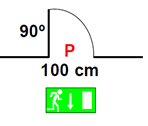 noodverlichting per ruimte;constructietekeningen;eigen opgave van het maximale aantal toe te laten personen per ruimte, per opstellingsplan.Bijlage kamperenGroslijst in te zetten verkeersregelaarsAanvraagformulier ontheffing ex.art. 35 Drank en Horecawet en verklaring SIdentiteitsbewijsAanvraagformulier kansspelGegevens verlofhouder wapen(s)In ieder geval bij klasse B en C evenementen, maar kan ook afhankelijk van de aanwezige risico’s bij een klasse A.Veiligheidsplan conform indeling zoals opgenomen in de bijlage.Bij evenementen waarbij een podium, tribune of andere tijdelijke constructie hoger dan een meter en/of voorzien van een overkapping wordt geplaatst.Constructieberekening.20ondertekeningondertekeningondertekeningHierbij verklaar ik dat ik het formulier naar waarheid heb ingevuldHierbij verklaar ik dat ik het formulier naar waarheid heb ingevuldHierbij verklaar ik dat ik het formulier naar waarheid heb ingevuldNaam organisator / gemachtigdeHandtekeningDatumPlaatsGegevens evenementNaam evenementDatum en tijd evenement van  tot  uurLocatie evenementKorte omschrijving evenementDoelgroep evenementVerwacht bezoekersaantal gehele evenement (per dag)DatumtijdActiviteitlocatieMax. aantal gelijktijdige deelnemersbezoekers piek + tijdstip van piekrealistische risico’smaatregelenmaatregelenmaatregelenDatumtijdActiviteitlocatieMax. aantal gelijktijdige deelnemersbezoekers piek + tijdstip van piekrealistische risico’sTer voorkominggeneeskundige inzetinzet beveiliging- u ()ValpartijAanrijding publiekEnzovoorts....Controle parcours (op bv stenen)Plaatsen hekkenenzovoorts...EHBO: 2EHBO-post: 1Ambulance incl. personeel: 14- u ()- u ()- u ()Geneeskundige organisatie tijdens het evenementGeneeskundige organisatie tijdens het evenementNaam geneeskundige organisatie(s)Contactgegevens geneeskundig verantwoordelijke (die tijdens het evenement bereikbaar is)Aantal, niveau (BLS/EHBO, BLS+, ALS), locatie (mobiel/in post/...) en inzettijd van hulpverleningIn te zetten materiaal. De EHBO-ers hebben een EHBO-koffer met een standaarduitrusting volgens het Oranje Kruis, incl. AED, tot hun beschikking. Aantal EHBO-posten (ruimte van circa 5x5 meter)Locaties en inzettijden van de EHBO-post(en)Communicatie[omschrijving van de wijze waarop EHBO-ers met andere partijen in contact staan, bijvoorbeeld de beveiliging]Naam en voorlettersAdres (geen postbusnummer)Postcode en woonplaatsCorrespondentieadres (Indien afwijkend van bezoekadres)Postcode en woonplaatsTelefoon (mobiel)Handtekening eigenaar terrein waar gekampeerd wordt:Gegevens van het terrein waar gekampeerd wordtGegevens van het terrein waar gekampeerd wordtLocatie kamperenPeriode van kamperenPeriode van kamperenWat is de datum/ data van kamperen?Voorzieningen op kampeerterreinVoorzieningen op kampeerterreinHoe is de drinkwatervoorziening geregeld?Drinkwater moet voldoen aan de eisen van het WaterleidingbesluitHoeveel toiletten zijn er aanwezig?(geef de toiletten weer op de plattegrond)Frequentie schoonmaak toilettenFrequentie aanvullen materialenZijn dit chemische toiletten? Ja NeeZo ja, welke voorziening is aanwezig voor de lediging van de chemische toiletten?Hoeveel wasbakken zijn er aanwezig?Hoeveel douches zijn er aanwezig?Hoeveel watertappunten zijn er aanwezig?Hoe worden vloeibare afvalstoffen van toiletten, tappunten, wasbakken en douches opgevangen en afgevoerd?